UYGUNDUROKUL MÜDÜRÜERTUĞRUL BOSTANCI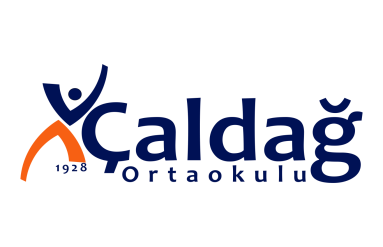 2022-2023 EĞİTİM ÖĞRETİM YILI ÇALDAĞ ORTAOKULU VELİ GÖRÜŞME SAATLERİ2022-2023 EĞİTİM ÖĞRETİM YILI ÇALDAĞ ORTAOKULU VELİ GÖRÜŞME SAATLERİ2022-2023 EĞİTİM ÖĞRETİM YILI ÇALDAĞ ORTAOKULU VELİ GÖRÜŞME SAATLERİSIRA NOADI SOYADIBRANŞIGÖRÜŞME GÜNÜGÖRÜŞME SAATİ1NURŞAH ÖZDEMİRTÜRKÇEÇARŞAMBA13.35-14.152GÖKHAN KÖRPİTÜRKÇESALI15.00-15.403ESİN AKPINARMATEMATİKCUMA13.35-14.154AYŞE YALÇINMATEMATİKSALI12.45-13.255EDA SEZERFEN BİLİMLERİSALI15.00-15.406SEZİN EROLFEN BİLİMLERİPAZARTESİ15.00-15.407MUSTAFA ENES BÜKSOSYAL BİLGİLERPERŞEMBE13.35-14.158ASUDE ELİF ŞAHİNİNGİLİZCEPAZARTESİ15.00-15.409TUĞBA NUR HAKBİLİRDİN KÜLTÜRÜ VE AHLAK BİLGİSİÇARŞAMBA12.45-13.2510KÜBRA PALANCIBEDEN EĞİTİMİPERŞEMBE14.20-15.0011MERVE ÖZKANBİLİŞİM TEKN. VE YAZILIMÇARŞAMBA12.45-13.25